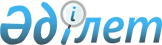 О дополнительном регламентировании порядка проведения мирных собраний, митингов, шествий, пикетов и демонстраций на территории Шиелийского района
					
			Утративший силу
			
			
		
					Решение Шиелийского районного маслихата Кызылординской области от 02 марта 2011 года N 43/3. Зарегистрировано Департаментом юстиции Кызылординской области 15 марта 2011 года за N 10-9-195. Утратило силу - Решением Шиелийского районного маслихата Кызылординской области от 12 июня 2012 года N 5/6      Сноска. Утратило силу - Решением Шиелийского районного маслихата Кызылординской области от 12.06.2012 N 5/6.

      В соответствии со статьей 6 Закона Республики Казахстан от 23 января 2001 года "О местном государственном управлении и самоуправлении в Республике Казахстан", статьей 10 Закона Республики Казахстан от 17 марта 1995 года "О порядке организации и проведения мирных собраний, митингов, шествий, пикетов и демонстраций в Республике Казахстан" районный маслихат (внеочередная  ХХХХІІІ сессия) РЕШИЛ:



      1. Определить места проведения мирных собраний, митингов, шествий, пикетов и демонстраций на территории Шиелийского района согласно приложения.



      2. Признать утратившим  силу:



      1) Решение районного маслихата от 23 октября 2005 года 

N 17/4  "Об утверждении положения о порядке и проведении мирных собраний, митингов, шествий, пикетов и демонстраций на территории Шиелийского района" (зарегистрировано в управлении юстиции 02 декабря 2005 года N 10-9-28, опубликован в районной газете "Өскен өңір" 21 декабря 2005 года N 91).



      2) Решение районного маслихата от 15 октября 2009 года N 21/3 "О внесении изменения на решение районного маслихата от 23 октября 2005 года N 17/4  "Об утверждении положения о порядке и проведении мирных собраний, митингов, шествий, пикетов и демонстраций на территории Шиелийского района" (зарегистрировано в управлении юстиции 02 ноября 2009 года N 10-9-95, опубликован в районной газете "Өскен  өңір" 07 ноября 2009 года N 100 (7716)).



      3. Настоящее решение вводится в действие после дня его первого официального опубликования.      Председатель сессии

      районного маслихата                      Н. Палымбет      Секретарь районного

      маслихата                                С.К. Оразымбетов      Приложение к решению 

                от 2 марта 2011 года N 43/3        

Перечень мест проведения мирных собраний, митингов, шествий, пикетов и демонстраций на территории Шиелийского района
					© 2012. РГП на ПХВ «Институт законодательства и правовой информации Республики Казахстан» Министерства юстиции Республики Казахстан
				N п/п
Место проведения
Наименование объекта
1Шиелийский район, поселок Шиели1. Центральная площадь;

2. Площадь перед зданием клуба "Арман";

3. Площадь у входа в государственное учреждение "областной детский реабилитационный центр N 3 управления образования Кызылординской области" 2Акмаинский аульный округ, село "Акмая"Площадь перед зданием Акмаинского сельского клуба "государственного казенного предприятия Шиелийский районный дома культуры" 3Алмалинский аульный округ, село "Алмалы"Площадь перед зданием магазина "Нұргүл" по улице М.Дулатова 4Актоганский аульный округ, село "Досбол"Площадь перед зданием сельского клуба "Досбол" "государственного казенного предприятия Шиелийский районный дома культуры"5Байгакумский аульный округ, село "Байгакум"Площадь перед зданием Байгакумсского сельского клуба "государственного казенного предприятия Шиелийский районный дома культуры"6Бестамский аульный округ, село "Бестам"Площадь перед зданием Бестамского сельского клуба "государственного казенного предприятия Шиелийский районный дома культуры"7Гигантский аульный округ, село "Бидайкол"Площадь перед зданием сельского клуба "Бидайкөл" "государственного казенного предприятия Шиелийский районный дома культуры"8Енбекшинский аульный округ, село "Енбекши"Площадь перед зданием сельского клуба "Еңбекші" "государственного казенного предприятия Шиелийский районный дома культуры"9Ортакшылский аульный округ, село "Ортакшыл"Пересечение улицами Абая и Алтынсарина 10Жуантобинский аульный округ, село "Алгабас"Площадь перед зданием сельского клуба "Алғабас" "государственного казенного предприятия Шиелийский районный дома культуры"11Жолекский аульный округ, село "Жолек"Площадь перед зданием сельского клуба "Жөлек" "государственного казенного предприятия Шиелийский районный дома культуры"12Жиделиарыкский аульный округ, село "Жиделиарык"Площадь перед зданием сельского клуба "Жиделіарық" "государственного казенного предприятия Шиелийский районный дома культуры"13Жанатурмыский аульный округ, село "Байсын"Площадь перед зданием сельского клуба "Жаңатұрмыс" "государственного казенного предприятия Шиелийский районный дома культуры"14Иркольский аульный округ, село "Жахаев"Площадь перед зданием сельского клуба "Жахаев" "государственного казенного предприятия Шиелийский районный дома культуры"15Керделинский аульный округ, село "Н.Бекежанов"Площадь перед зданием сельского клуба "Нартай" "государственного казенного предприятия Шиелийский районный дома культуры"16Каргалинский аульный округ, село "Буланбай бауы"Площадь перед зданием Каргалинсткого сельского клуба "государственного казенного предприятия Шиелийский районный дома культуры"17Когалинский аульный округ, село "Ботабай"Площадь перед зданием сельского клуба "Ботабай" "государственного казенного предприятия Шиелийский районный дома культуры"18Майлытогайский аульный округ, село "Майлытогай"Площадь перед зданием Майлытогайского сельского клуба  "государственного казенного предприятия Шиелийский районный дома культуры"19Сулутобинский аульный округ, село "Сулутобе"У здания товарищества ограниченной ответственностью "Мұстафа Шоқай Ыдырыс"  20Тартогайский аульный  округ, село "Тартогай"Площадь перед зданием Тартогайского сельского клуба "государственного казенного предприятия Шиелийский районный дома культуры"21Талаптанский аульный округ, село "Бала би"Площадь перед зданием сельского дома культуры села Балаби "государственного казенного предприятия Шиелийский районный дома культуры"22Теликольский аульный округ, село "А.Тажибаев"Площадь перед зданием сельского клуба "Қызылдихан" "государственного казенного предприятия Шиелийский районный дома культуры"23Тонкерисский аульный округ, село "Ш.Кодаманов"У здания товарищества ограниченной ответственностью "Қаптағай-К"  распаложенный по центральной улице